От 20 сентября  2021 года № 497-рОб утверждении перечня подрядных организаций на подключение абонентов к инженерным системам водоснабжения, водоотведенияВ соотвествии п. 15 Порядка  предоставления субсидий организациям независимо от их организационно-правовой формы на возмещение части затрат на подключение абонентов к инженерным системам водоснабжения, водоотведения из бюджета муниципального образования «Турочакский район», утвержденного Постановлением Администрации муниципального образования «Турочакский район» от 19.08.2021г. №484, на основании протокола комиссии МКУ «ДХУ» по осуществлению отбора участников подрядных организаций на предоставление субсидий на возмещение части затрат для подключения абонентов к инженерным системам водоснабжения и водоотведения от 08.09.2021 №1, Утвердить перечень подрядных организаций на подключение абонентов к инженерным системам водоснабжения, водоотведения согласно приложению к настоящему распоряжениюГлава Турочакского района							В.В. Осипов							Приложение к распоряжению Администрации Турочакского района№497-р от 20.09.2021г. Перечень подрядных организаций на подключение абонентов к инженерным системам водоснабжения, водоотведенияОбщество с ограниченной отвественностью «АЛТАЙ РЕГИОН» (ОГРН 1190400002330) РЕСПУБЛИКА АЛТАЙАДМИНИСТРАЦИЯМУНИЦИПАЛЬНОГО ОБРАЗОВАНИЯ«ТУРОЧАКСКИЙ РАЙОН»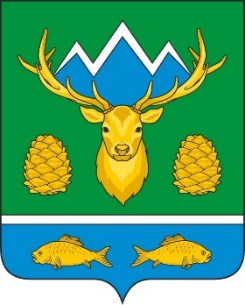 АЛТАЙ РЕСПУБЛИКАМУНИЦИПАЛ ТОЗОЛМОАДМИНИСТРАЦИЯЗЫ«ТУРОЧАК АЙМАК»РАСПОРЯЖЕНИЕРАСПОРЯЖЕНИЕJАКААН